附件2  流行病学调查表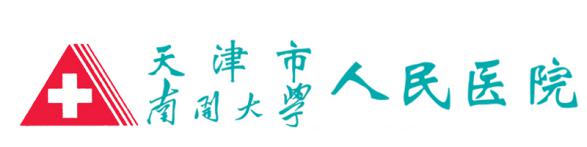 尊敬的患者及家属：当前新冠肺炎疫情严峻，为降低病毒传播风险，就诊前请您认真、如实填写以下表格内容，谢谢配合。就诊前14天内患者及陪护家属是否存在以下情况：注：来院前7天内进行新冠病毒核酸检测  □是结果_______ □否符合任何一条，请至发热门诊就诊。1.有高风险地区：云南瑞丽市，或其他有病例报告社区或境外有疫情的国家及地区的旅行史或居住史1.有高风险地区：云南瑞丽市，或其他有病例报告社区或境外有疫情的国家及地区的旅行史或居住史□是□否2.接触过新型冠状病毒感染者（核酸检测阳性者）2.接触过新型冠状病毒感染者（核酸检测阳性者）□是□否3.接触过来自高风险地区：乌鲁木齐市天山区、沙依巴克区。中风险地区：乌鲁木齐经济技术开发区（头屯河区）、高新技术产业开发区（新市区）、水磨沟区、广东省陆丰市南塘镇。此外，深圳市、汕尾市或其他有病例报告社区或境外有疫情的国家及地区的发热或有呼吸道症状的患者3.接触过来自高风险地区：乌鲁木齐市天山区、沙依巴克区。中风险地区：乌鲁木齐经济技术开发区（头屯河区）、高新技术产业开发区（新市区）、水磨沟区、广东省陆丰市南塘镇。此外，深圳市、汕尾市或其他有病例报告社区或境外有疫情的国家及地区的发热或有呼吸道症状的患者□是□否4.聚集性发病4.聚集性发病□是□否5.是否近期专业接触生冷进口海鲜（包括包装）5.是否近期专业接触生冷进口海鲜（包括包装）□是□否6.出现发热（体温≥37.3℃）或出现乏力、干咳、呼吸困难等临床可疑症状，嗅觉或味觉减退、丧失，大便次数增多等症状。6.出现发热（体温≥37.3℃）或出现乏力、干咳、呼吸困难等临床可疑症状，嗅觉或味觉减退、丧失，大便次数增多等症状。□是□否体温（）℃姓名：住址：住址：电话：身份证号：身份证号：去向：□门诊□急诊